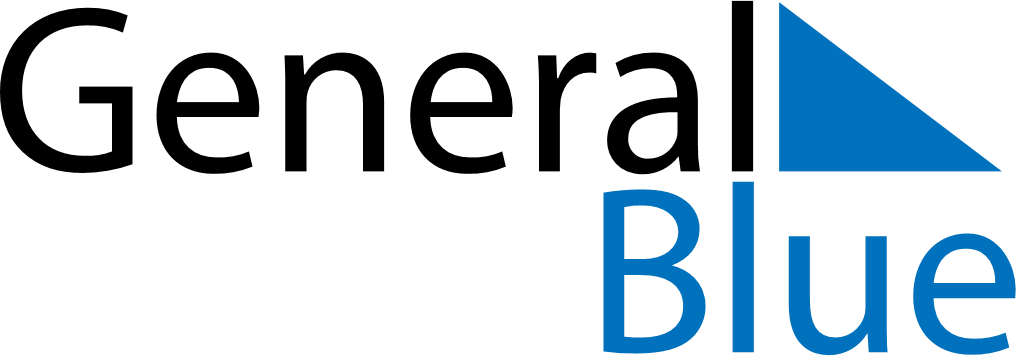 January 2030January 2030January 2030January 2030UkraineUkraineUkraineSundayMondayTuesdayWednesdayThursdayFridayFridaySaturday123445New YearNew Year678910111112131415161718181920212223242525262728293031